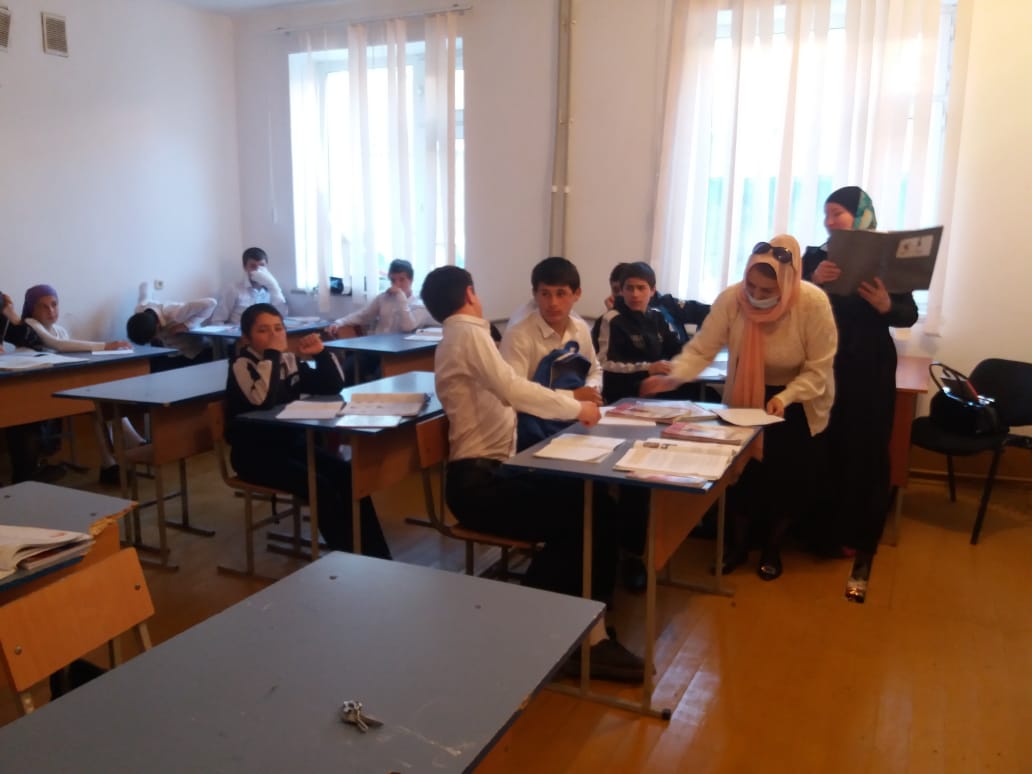 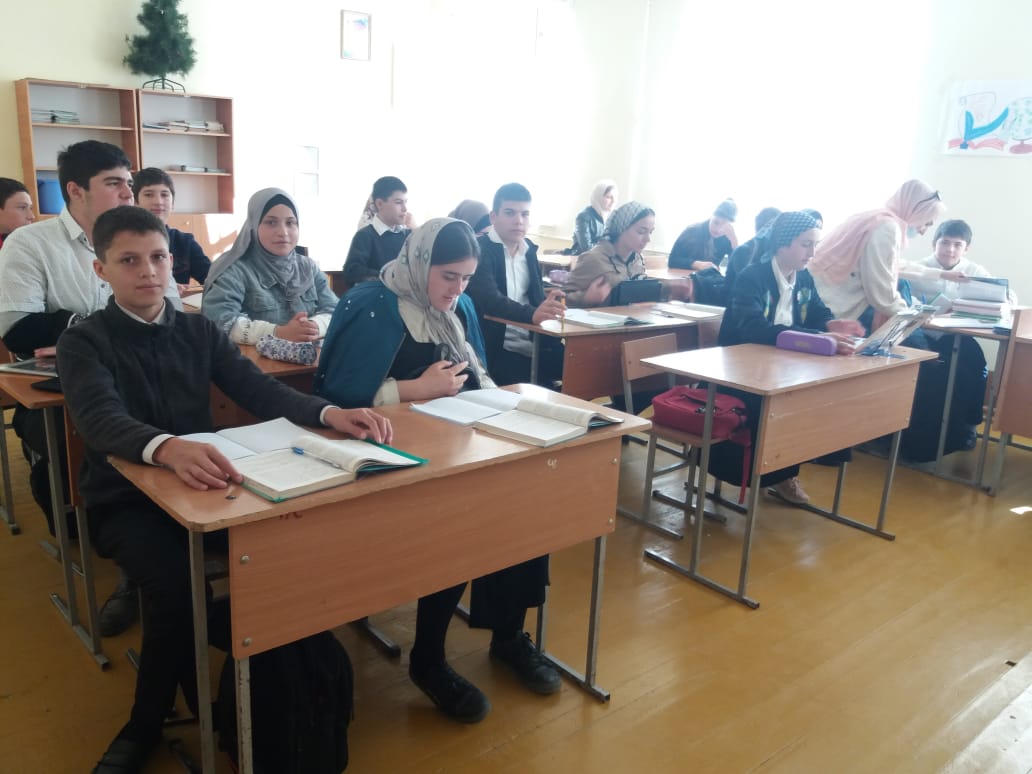 Проверка сохранности книг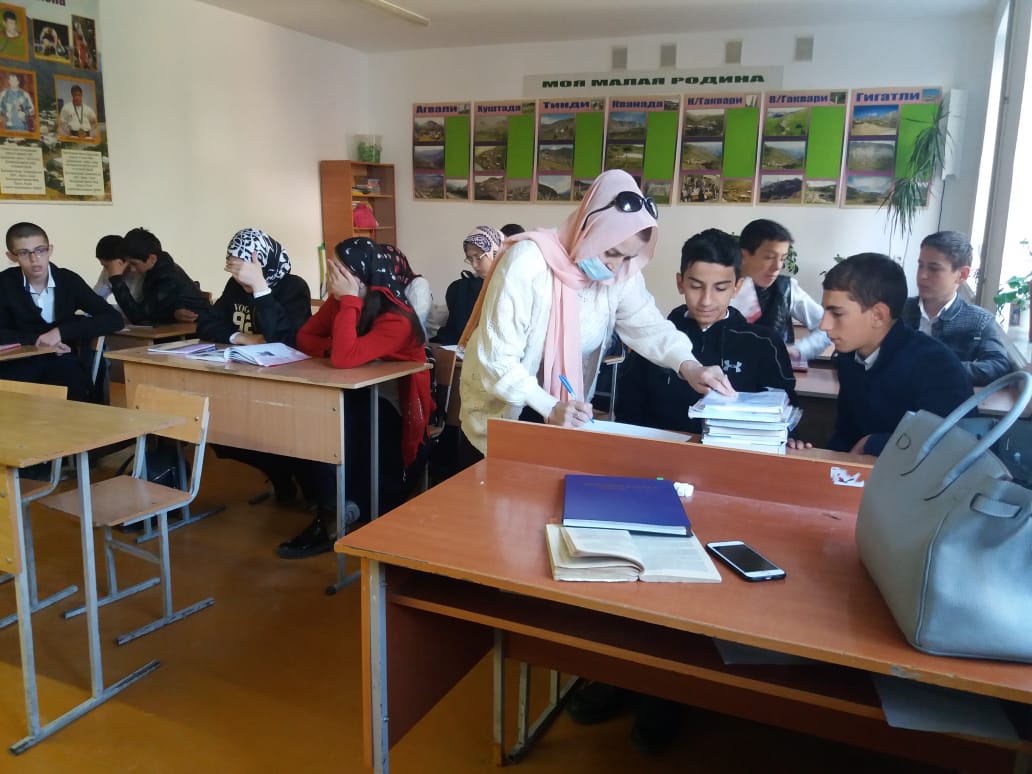 